МУНИЦИПАЛЬНОЕ ОБРАЗОВАНИЕ «ГОРОД БЕРЕЗНИКИ»АДМИНИСТРАЦИЯ ГОРОДА БЕРЕЗНИКИ ПОСТАНОВЛЕНИЕ…………….	№…………….В соответствии со статьей 39 Градостроительного кодекса Российской Федерации, статьей 10 главы 3 части I Правил землепользования и застройки в городе Березники, утвержденных решением Березниковской городской Думы от 31.07.2007 № 325,              решением Березниковской городской Думы  от 14.12.2018 № 511               «О распространении действия части I Правил землепользования                       и застройки в городе Березники, утвержденных решением Березниковской городской Думы  от 31.07.2007 № 325,                              на территорию муниципального образования «Город Березники»,        на основании обращения Управления имущественных и земельных отношений администрации города Березники от 12.02.2021, с учетом результатов публичных слушаний от ……………….., на основании рекомендаций комиссии по землепользованию и застройке                        от ………………администрация города Березники ПОСТАНОВЛЯЕТ: 1.Предоставить разрешение разрешения на условно разрешенный вид использования «земельные участки (территории) общего пользования» (код 12.0) образуемого земельного участка ориентировочной площадью 6 511 кв.м,   территориальной зоны малоэтажных индивидуальных жилых домов с приусадебными земельными участками (Ж-4), расположенный по адресу: в районе пересечения ул. Солеваров и ул. Кирова,   г. Усолье, в кадастровом квартале 59:37:620203, согласно приложению к настоящему постановлению. 2.Официально опубликовать настоящее постановление                        в официальном печатном издании – газете «Два Берега Камы»                     и разместить его на Официальном портале правовой информации города Березники и на официальном сайте Администрации города Березники в информационно-телекоммуникационной сети «Интернет».3.Настоящее постановление вступает в силу со дня его подписания.Приложениек постановлениюадминистрации города                 от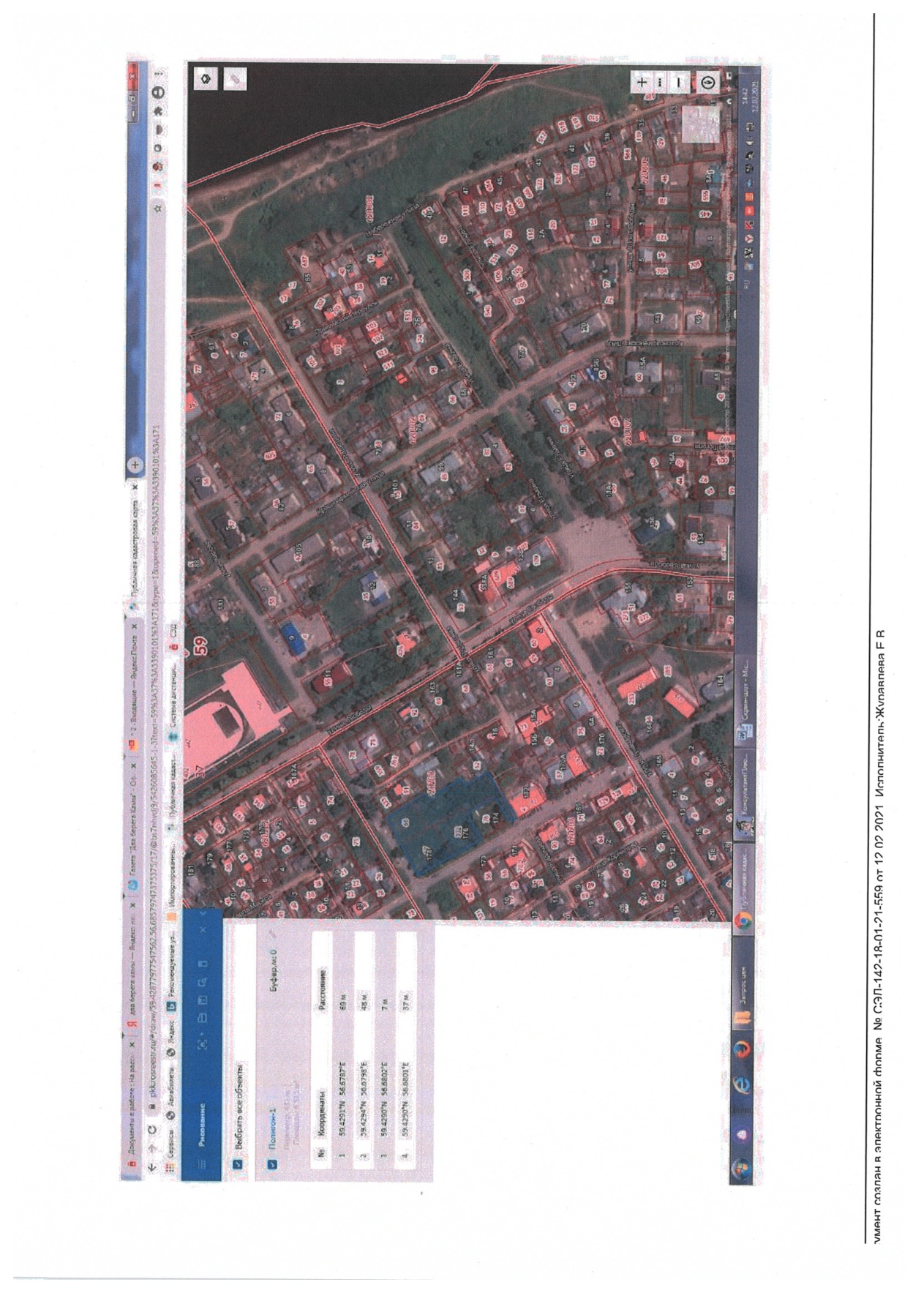 О предоставлении            разрешения на условно  разрешенный  вид  использования                              «земельные участки (территории) общего пользования» (код 12.0) образуемого                          земельного участка территориальной зоны малоэтажных индивидуальных жилых домов с приусадебными                  земельными участками (Ж-4)расположенного в районе пересечения ул. Солеваров               и ул. Кирова,   г. Усолье,                       в кадастровом квартале 59:37:620203Глава города Березники –глава администрации 
города БерезникиК.П. Светлаков